O B J E D N Á V K Ačíslo :  268ObjednatelObjednatelIČO:IČO:00064289DIČ:CZ00064289CZ00064289CZ00064289CZ00064289CZ00064289CZ00064289CZ00064289CZ00064289CZ00064289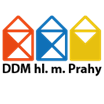 Dům dětí a mládeže hlavního města PrahyDům dětí a mládeže hlavního města PrahyDům dětí a mládeže hlavního města PrahyDům dětí a mládeže hlavního města PrahyDům dětí a mládeže hlavního města PrahyDům dětí a mládeže hlavního města PrahyDům dětí a mládeže hlavního města PrahyDům dětí a mládeže hlavního města PrahyDům dětí a mládeže hlavního města PrahyDům dětí a mládeže hlavního města PrahyDům dětí a mládeže hlavního města PrahyDům dětí a mládeže hlavního města PrahyDům dětí a mládeže hlavního města PrahyKarlínské náměstí 7Karlínské náměstí 7Karlínské náměstí 7Karlínské náměstí 7Karlínské náměstí 7Karlínské náměstí 7Karlínské náměstí 7Karlínské náměstí 7186 00  Praha186 00  Praha186 00  Praha186 00  Praha186 00  Praha186 00  PrahaDodavatelDodavatelIČO:88617521DIČ:CZ8202243005Martin FolejtarMartin FolejtarMartin FolejtarMartin FolejtarMartin FolejtarMartin FolejtarBankovní spojeníBankovní spojení 45 45 45 45 45 45Číslo účtuČíslo účtu2000150008/60002000150008/60002000150008/60002000150008/60002000150008/6000BojištěBojištěBojištěBojištěBojištěBojiště584 01  Bojiště584 01  Bojiště584 01  Bojiště584 01  Bojiště584 01  Bojiště584 01  BojištěObjednáváme:Objednáváme:Objednáváme:opravu chodníkuopravu chodníkuopravu chodníkuopravu chodníkuopravu chodníkuopravu chodníkuopravu chodníkuopravu chodníkuopravu chodníkuopravu chodníkuopravu chodníkuopravu chodníkuobjednáváme u Vás
opravu chodníku k asfaltovému hřišti - výměnu a pokládku chodníku 

místo dodání:
DDM hl.m.Prahy
ŠvP a ŠJ
584 01  Podhradí u Ledče nad Sázavou


celková cena včetně DPH 159.997,-- Kč


objednávka bude zveřejněna ve veřejně přístupné elektonické databázi smluv.
Akceptovaná objednávka nabývá účinnosti nejdříve dnem uveřejnění v registru smluv.
Plnění předmětu této objednávky před její účinností se považuje za plnění podle této akceptované objednávky a 
práva a povinnosti z ní vzniklé se řídí touto objednávkou.


Akceptace objednávky:

Tuto objednávku akceptuji v plném rozsahu.


Dne:  18.8.2023          Jméno: Martin Folejtar
                






Vystavila Drábková Eva

Schválil: Ing. Mgr. Libor Bezděkobjednáváme u Vás
opravu chodníku k asfaltovému hřišti - výměnu a pokládku chodníku 

místo dodání:
DDM hl.m.Prahy
ŠvP a ŠJ
584 01  Podhradí u Ledče nad Sázavou


celková cena včetně DPH 159.997,-- Kč


objednávka bude zveřejněna ve veřejně přístupné elektonické databázi smluv.
Akceptovaná objednávka nabývá účinnosti nejdříve dnem uveřejnění v registru smluv.
Plnění předmětu této objednávky před její účinností se považuje za plnění podle této akceptované objednávky a 
práva a povinnosti z ní vzniklé se řídí touto objednávkou.


Akceptace objednávky:

Tuto objednávku akceptuji v plném rozsahu.


Dne:  18.8.2023          Jméno: Martin Folejtar
                






Vystavila Drábková Eva

Schválil: Ing. Mgr. Libor Bezděkobjednáváme u Vás
opravu chodníku k asfaltovému hřišti - výměnu a pokládku chodníku 

místo dodání:
DDM hl.m.Prahy
ŠvP a ŠJ
584 01  Podhradí u Ledče nad Sázavou


celková cena včetně DPH 159.997,-- Kč


objednávka bude zveřejněna ve veřejně přístupné elektonické databázi smluv.
Akceptovaná objednávka nabývá účinnosti nejdříve dnem uveřejnění v registru smluv.
Plnění předmětu této objednávky před její účinností se považuje za plnění podle této akceptované objednávky a 
práva a povinnosti z ní vzniklé se řídí touto objednávkou.


Akceptace objednávky:

Tuto objednávku akceptuji v plném rozsahu.


Dne:  18.8.2023          Jméno: Martin Folejtar
                






Vystavila Drábková Eva

Schválil: Ing. Mgr. Libor Bezděkobjednáváme u Vás
opravu chodníku k asfaltovému hřišti - výměnu a pokládku chodníku 

místo dodání:
DDM hl.m.Prahy
ŠvP a ŠJ
584 01  Podhradí u Ledče nad Sázavou


celková cena včetně DPH 159.997,-- Kč


objednávka bude zveřejněna ve veřejně přístupné elektonické databázi smluv.
Akceptovaná objednávka nabývá účinnosti nejdříve dnem uveřejnění v registru smluv.
Plnění předmětu této objednávky před její účinností se považuje za plnění podle této akceptované objednávky a 
práva a povinnosti z ní vzniklé se řídí touto objednávkou.


Akceptace objednávky:

Tuto objednávku akceptuji v plném rozsahu.


Dne:  18.8.2023          Jméno: Martin Folejtar
                






Vystavila Drábková Eva

Schválil: Ing. Mgr. Libor Bezděkobjednáváme u Vás
opravu chodníku k asfaltovému hřišti - výměnu a pokládku chodníku 

místo dodání:
DDM hl.m.Prahy
ŠvP a ŠJ
584 01  Podhradí u Ledče nad Sázavou


celková cena včetně DPH 159.997,-- Kč


objednávka bude zveřejněna ve veřejně přístupné elektonické databázi smluv.
Akceptovaná objednávka nabývá účinnosti nejdříve dnem uveřejnění v registru smluv.
Plnění předmětu této objednávky před její účinností se považuje za plnění podle této akceptované objednávky a 
práva a povinnosti z ní vzniklé se řídí touto objednávkou.


Akceptace objednávky:

Tuto objednávku akceptuji v plném rozsahu.


Dne:  18.8.2023          Jméno: Martin Folejtar
                






Vystavila Drábková Eva

Schválil: Ing. Mgr. Libor Bezděkobjednáváme u Vás
opravu chodníku k asfaltovému hřišti - výměnu a pokládku chodníku 

místo dodání:
DDM hl.m.Prahy
ŠvP a ŠJ
584 01  Podhradí u Ledče nad Sázavou


celková cena včetně DPH 159.997,-- Kč


objednávka bude zveřejněna ve veřejně přístupné elektonické databázi smluv.
Akceptovaná objednávka nabývá účinnosti nejdříve dnem uveřejnění v registru smluv.
Plnění předmětu této objednávky před její účinností se považuje za plnění podle této akceptované objednávky a 
práva a povinnosti z ní vzniklé se řídí touto objednávkou.


Akceptace objednávky:

Tuto objednávku akceptuji v plném rozsahu.


Dne:  18.8.2023          Jméno: Martin Folejtar
                






Vystavila Drábková Eva

Schválil: Ing. Mgr. Libor Bezděkobjednáváme u Vás
opravu chodníku k asfaltovému hřišti - výměnu a pokládku chodníku 

místo dodání:
DDM hl.m.Prahy
ŠvP a ŠJ
584 01  Podhradí u Ledče nad Sázavou


celková cena včetně DPH 159.997,-- Kč


objednávka bude zveřejněna ve veřejně přístupné elektonické databázi smluv.
Akceptovaná objednávka nabývá účinnosti nejdříve dnem uveřejnění v registru smluv.
Plnění předmětu této objednávky před její účinností se považuje za plnění podle této akceptované objednávky a 
práva a povinnosti z ní vzniklé se řídí touto objednávkou.


Akceptace objednávky:

Tuto objednávku akceptuji v plném rozsahu.


Dne:  18.8.2023          Jméno: Martin Folejtar
                






Vystavila Drábková Eva

Schválil: Ing. Mgr. Libor Bezděkobjednáváme u Vás
opravu chodníku k asfaltovému hřišti - výměnu a pokládku chodníku 

místo dodání:
DDM hl.m.Prahy
ŠvP a ŠJ
584 01  Podhradí u Ledče nad Sázavou


celková cena včetně DPH 159.997,-- Kč


objednávka bude zveřejněna ve veřejně přístupné elektonické databázi smluv.
Akceptovaná objednávka nabývá účinnosti nejdříve dnem uveřejnění v registru smluv.
Plnění předmětu této objednávky před její účinností se považuje za plnění podle této akceptované objednávky a 
práva a povinnosti z ní vzniklé se řídí touto objednávkou.


Akceptace objednávky:

Tuto objednávku akceptuji v plném rozsahu.


Dne:  18.8.2023          Jméno: Martin Folejtar
                






Vystavila Drábková Eva

Schválil: Ing. Mgr. Libor Bezděkobjednáváme u Vás
opravu chodníku k asfaltovému hřišti - výměnu a pokládku chodníku 

místo dodání:
DDM hl.m.Prahy
ŠvP a ŠJ
584 01  Podhradí u Ledče nad Sázavou


celková cena včetně DPH 159.997,-- Kč


objednávka bude zveřejněna ve veřejně přístupné elektonické databázi smluv.
Akceptovaná objednávka nabývá účinnosti nejdříve dnem uveřejnění v registru smluv.
Plnění předmětu této objednávky před její účinností se považuje za plnění podle této akceptované objednávky a 
práva a povinnosti z ní vzniklé se řídí touto objednávkou.


Akceptace objednávky:

Tuto objednávku akceptuji v plném rozsahu.


Dne:  18.8.2023          Jméno: Martin Folejtar
                






Vystavila Drábková Eva

Schválil: Ing. Mgr. Libor Bezděkobjednáváme u Vás
opravu chodníku k asfaltovému hřišti - výměnu a pokládku chodníku 

místo dodání:
DDM hl.m.Prahy
ŠvP a ŠJ
584 01  Podhradí u Ledče nad Sázavou


celková cena včetně DPH 159.997,-- Kč


objednávka bude zveřejněna ve veřejně přístupné elektonické databázi smluv.
Akceptovaná objednávka nabývá účinnosti nejdříve dnem uveřejnění v registru smluv.
Plnění předmětu této objednávky před její účinností se považuje za plnění podle této akceptované objednávky a 
práva a povinnosti z ní vzniklé se řídí touto objednávkou.


Akceptace objednávky:

Tuto objednávku akceptuji v plném rozsahu.


Dne:  18.8.2023          Jméno: Martin Folejtar
                






Vystavila Drábková Eva

Schválil: Ing. Mgr. Libor Bezděkobjednáváme u Vás
opravu chodníku k asfaltovému hřišti - výměnu a pokládku chodníku 

místo dodání:
DDM hl.m.Prahy
ŠvP a ŠJ
584 01  Podhradí u Ledče nad Sázavou


celková cena včetně DPH 159.997,-- Kč


objednávka bude zveřejněna ve veřejně přístupné elektonické databázi smluv.
Akceptovaná objednávka nabývá účinnosti nejdříve dnem uveřejnění v registru smluv.
Plnění předmětu této objednávky před její účinností se považuje za plnění podle této akceptované objednávky a 
práva a povinnosti z ní vzniklé se řídí touto objednávkou.


Akceptace objednávky:

Tuto objednávku akceptuji v plném rozsahu.


Dne:  18.8.2023          Jméno: Martin Folejtar
                






Vystavila Drábková Eva

Schválil: Ing. Mgr. Libor Bezděkobjednáváme u Vás
opravu chodníku k asfaltovému hřišti - výměnu a pokládku chodníku 

místo dodání:
DDM hl.m.Prahy
ŠvP a ŠJ
584 01  Podhradí u Ledče nad Sázavou


celková cena včetně DPH 159.997,-- Kč


objednávka bude zveřejněna ve veřejně přístupné elektonické databázi smluv.
Akceptovaná objednávka nabývá účinnosti nejdříve dnem uveřejnění v registru smluv.
Plnění předmětu této objednávky před její účinností se považuje za plnění podle této akceptované objednávky a 
práva a povinnosti z ní vzniklé se řídí touto objednávkou.


Akceptace objednávky:

Tuto objednávku akceptuji v plném rozsahu.


Dne:  18.8.2023          Jméno: Martin Folejtar
                






Vystavila Drábková Eva

Schválil: Ing. Mgr. Libor Bezděkobjednáváme u Vás
opravu chodníku k asfaltovému hřišti - výměnu a pokládku chodníku 

místo dodání:
DDM hl.m.Prahy
ŠvP a ŠJ
584 01  Podhradí u Ledče nad Sázavou


celková cena včetně DPH 159.997,-- Kč


objednávka bude zveřejněna ve veřejně přístupné elektonické databázi smluv.
Akceptovaná objednávka nabývá účinnosti nejdříve dnem uveřejnění v registru smluv.
Plnění předmětu této objednávky před její účinností se považuje za plnění podle této akceptované objednávky a 
práva a povinnosti z ní vzniklé se řídí touto objednávkou.


Akceptace objednávky:

Tuto objednávku akceptuji v plném rozsahu.


Dne:  18.8.2023          Jméno: Martin Folejtar
                






Vystavila Drábková Eva

Schválil: Ing. Mgr. Libor Bezděkobjednáváme u Vás
opravu chodníku k asfaltovému hřišti - výměnu a pokládku chodníku 

místo dodání:
DDM hl.m.Prahy
ŠvP a ŠJ
584 01  Podhradí u Ledče nad Sázavou


celková cena včetně DPH 159.997,-- Kč


objednávka bude zveřejněna ve veřejně přístupné elektonické databázi smluv.
Akceptovaná objednávka nabývá účinnosti nejdříve dnem uveřejnění v registru smluv.
Plnění předmětu této objednávky před její účinností se považuje za plnění podle této akceptované objednávky a 
práva a povinnosti z ní vzniklé se řídí touto objednávkou.


Akceptace objednávky:

Tuto objednávku akceptuji v plném rozsahu.


Dne:  18.8.2023          Jméno: Martin Folejtar
                






Vystavila Drábková Eva

Schválil: Ing. Mgr. Libor Bezděkobjednáváme u Vás
opravu chodníku k asfaltovému hřišti - výměnu a pokládku chodníku 

místo dodání:
DDM hl.m.Prahy
ŠvP a ŠJ
584 01  Podhradí u Ledče nad Sázavou


celková cena včetně DPH 159.997,-- Kč


objednávka bude zveřejněna ve veřejně přístupné elektonické databázi smluv.
Akceptovaná objednávka nabývá účinnosti nejdříve dnem uveřejnění v registru smluv.
Plnění předmětu této objednávky před její účinností se považuje za plnění podle této akceptované objednávky a 
práva a povinnosti z ní vzniklé se řídí touto objednávkou.


Akceptace objednávky:

Tuto objednávku akceptuji v plném rozsahu.


Dne:  18.8.2023          Jméno: Martin Folejtar
                






Vystavila Drábková Eva

Schválil: Ing. Mgr. Libor BezděkV  PrazeV  PrazeDne:18.08.2023Vyřizuje:Petr ČermákTelefon:E-mail:Potvrzenou objednávku vraťte na výše uvedenou adresuPotvrzenou objednávku vraťte na výše uvedenou adresu